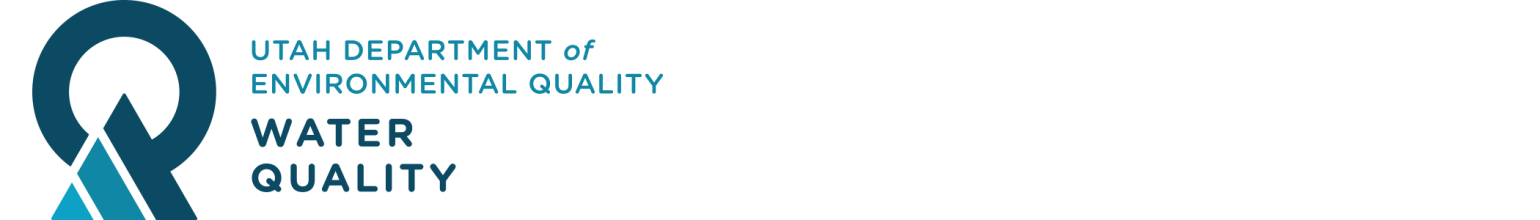 Storm Water Permit Cancellation Form – MSGP PermitsStorm Water Permit Cancellation Form – MSGP PermitsStorm Water Permit Cancellation Form – MSGP PermitsStorm Water Permit Cancellation Form – MSGP PermitsStorm Water Permit Cancellation Form – MSGP PermitsStorm Water Permit Cancellation Form – MSGP PermitsStorm Water Permit Cancellation Form – MSGP PermitsPlease complete this form to request a cancellation of a UPDES Storm Water Permit.  We can only reimburse the party who remitted payment for the permit.  Please complete this form to request a cancellation of a UPDES Storm Water Permit.  We can only reimburse the party who remitted payment for the permit.  Please complete this form to request a cancellation of a UPDES Storm Water Permit.  We can only reimburse the party who remitted payment for the permit.  Please complete this form to request a cancellation of a UPDES Storm Water Permit.  We can only reimburse the party who remitted payment for the permit.  Please complete this form to request a cancellation of a UPDES Storm Water Permit.  We can only reimburse the party who remitted payment for the permit.  Please complete this form to request a cancellation of a UPDES Storm Water Permit.  We can only reimburse the party who remitted payment for the permit.  Please complete this form to request a cancellation of a UPDES Storm Water Permit.  We can only reimburse the party who remitted payment for the permit.  Permit InformationPermit InformationPermit InformationPermit InformationPermit InformationPermit InformationPermit InformationDate RequestedPermit No.Contact NameContact PhoneFacility LocationIssue DateExpiration DateREASON for cancellationREASON for cancellationREASON for cancellationREASON for cancellationREASON for cancellationREASON for cancellationREASON for cancellation☐  Project has been cancelled and this permit is no longer required.  Must be less than 30 days from the permit issue date to authorize a cancellation.☐  This permit is a duplicate of another permit at the same facility location, Permit No. ___________________☐  This permit is not required because a No Exposure Certification has been filed with UPDES ID ____________☐  This permit is not required because a No Discharge Certification has been filed with UPDES ID ___________☐  Other __________________________________________________________________________________________☐  Project has been cancelled and this permit is no longer required.  Must be less than 30 days from the permit issue date to authorize a cancellation.☐  This permit is a duplicate of another permit at the same facility location, Permit No. ___________________☐  This permit is not required because a No Exposure Certification has been filed with UPDES ID ____________☐  This permit is not required because a No Discharge Certification has been filed with UPDES ID ___________☐  Other __________________________________________________________________________________________☐  Project has been cancelled and this permit is no longer required.  Must be less than 30 days from the permit issue date to authorize a cancellation.☐  This permit is a duplicate of another permit at the same facility location, Permit No. ___________________☐  This permit is not required because a No Exposure Certification has been filed with UPDES ID ____________☐  This permit is not required because a No Discharge Certification has been filed with UPDES ID ___________☐  Other __________________________________________________________________________________________☐  Project has been cancelled and this permit is no longer required.  Must be less than 30 days from the permit issue date to authorize a cancellation.☐  This permit is a duplicate of another permit at the same facility location, Permit No. ___________________☐  This permit is not required because a No Exposure Certification has been filed with UPDES ID ____________☐  This permit is not required because a No Discharge Certification has been filed with UPDES ID ___________☐  Other __________________________________________________________________________________________☐  Project has been cancelled and this permit is no longer required.  Must be less than 30 days from the permit issue date to authorize a cancellation.☐  This permit is a duplicate of another permit at the same facility location, Permit No. ___________________☐  This permit is not required because a No Exposure Certification has been filed with UPDES ID ____________☐  This permit is not required because a No Discharge Certification has been filed with UPDES ID ___________☐  Other __________________________________________________________________________________________☐  Project has been cancelled and this permit is no longer required.  Must be less than 30 days from the permit issue date to authorize a cancellation.☐  This permit is a duplicate of another permit at the same facility location, Permit No. ___________________☐  This permit is not required because a No Exposure Certification has been filed with UPDES ID ____________☐  This permit is not required because a No Discharge Certification has been filed with UPDES ID ___________☐  Other __________________________________________________________________________________________☐  Project has been cancelled and this permit is no longer required.  Must be less than 30 days from the permit issue date to authorize a cancellation.☐  This permit is a duplicate of another permit at the same facility location, Permit No. ___________________☐  This permit is not required because a No Exposure Certification has been filed with UPDES ID ____________☐  This permit is not required because a No Discharge Certification has been filed with UPDES ID ___________☐  Other __________________________________________________________________________________________Payment informationPayment informationPayment informationPayment informationPayment informationPayment informationPayment informationPlease indicate permit payment type:☐  Online, include order# ___________	☐  Credit Card	☐  Check, include check #:____________ 	Payee: ___________________________________Date Paid (if known):  _____________________Mailing address for refund: ___________________________________Please attach receipt or proof of payment, if possible.Please indicate permit payment type:☐  Online, include order# ___________	☐  Credit Card	☐  Check, include check #:____________ 	Payee: ___________________________________Date Paid (if known):  _____________________Mailing address for refund: ___________________________________Please attach receipt or proof of payment, if possible.Please indicate permit payment type:☐  Online, include order# ___________	☐  Credit Card	☐  Check, include check #:____________ 	Payee: ___________________________________Date Paid (if known):  _____________________Mailing address for refund: ___________________________________Please attach receipt or proof of payment, if possible.Please indicate permit payment type:☐  Online, include order# ___________	☐  Credit Card	☐  Check, include check #:____________ 	Payee: ___________________________________Date Paid (if known):  _____________________Mailing address for refund: ___________________________________Please attach receipt or proof of payment, if possible.Please indicate permit payment type:☐  Online, include order# ___________	☐  Credit Card	☐  Check, include check #:____________ 	Payee: ___________________________________Date Paid (if known):  _____________________Mailing address for refund: ___________________________________Please attach receipt or proof of payment, if possible.Please indicate permit payment type:☐  Online, include order# ___________	☐  Credit Card	☐  Check, include check #:____________ 	Payee: ___________________________________Date Paid (if known):  _____________________Mailing address for refund: ___________________________________Please attach receipt or proof of payment, if possible.Please indicate permit payment type:☐  Online, include order# ___________	☐  Credit Card	☐  Check, include check #:____________ 	Payee: ___________________________________Date Paid (if known):  _____________________Mailing address for refund: ___________________________________Please attach receipt or proof of payment, if possible.Please upload completed form to DWQ’s Electronic Web Submission Portal: https://deq.utah.gov/water-quality/water-quality-electronic-submissionsPlease upload completed form to DWQ’s Electronic Web Submission Portal: https://deq.utah.gov/water-quality/water-quality-electronic-submissionsPlease upload completed form to DWQ’s Electronic Web Submission Portal: https://deq.utah.gov/water-quality/water-quality-electronic-submissionsPlease upload completed form to DWQ’s Electronic Web Submission Portal: https://deq.utah.gov/water-quality/water-quality-electronic-submissionsPlease upload completed form to DWQ’s Electronic Web Submission Portal: https://deq.utah.gov/water-quality/water-quality-electronic-submissionsPlease upload completed form to DWQ’s Electronic Web Submission Portal: https://deq.utah.gov/water-quality/water-quality-electronic-submissionsPlease upload completed form to DWQ’s Electronic Web Submission Portal: https://deq.utah.gov/water-quality/water-quality-electronic-submissionsCertified SignatoryCertified SignatoryDateor Owneror OwnerDate